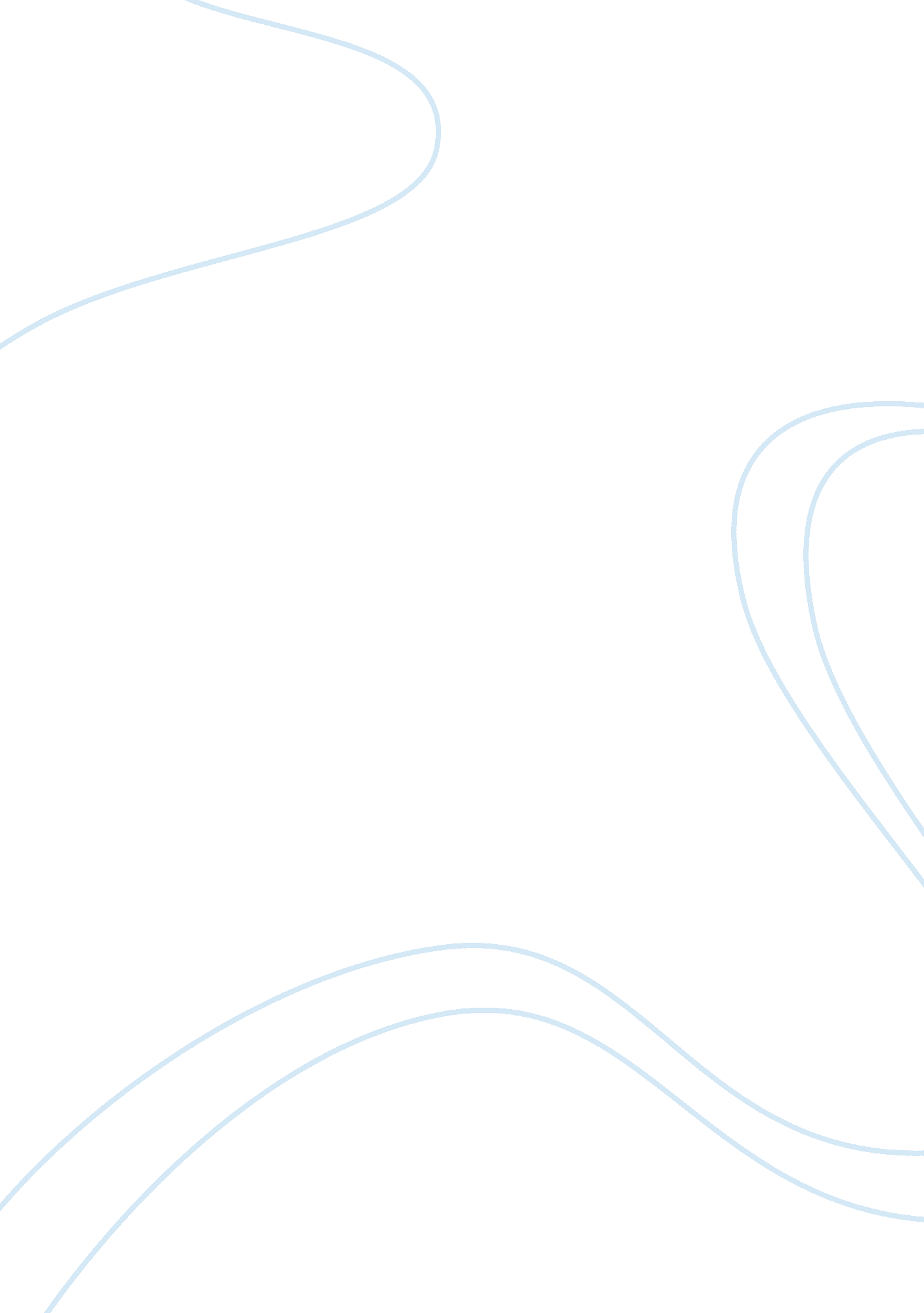 Things that i need to remember in lifePsychology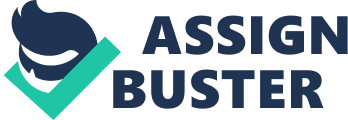 Things That I Need to Remember in Life I am unique and one of a kind Take every day one step at a time. If you fail, try again. Don’t take things too seriously. Laugh.. a lot. Have faith. Take time to wish on a shooting star. Smile more, frown less Always be yourself. Think outside the box. Wrong is wrong, even if everyone is doing it. Always find a reason to smile. When words fail, music speaks. Relax. Good things come to those who wait. Thinking too much can only cause problems Think outside the box Apologize when I can and let go of what I cannot change. Make mistakes. Reflections: I am unique and one of a kind. Every single one of us on this planet has a purpose and a plan. We are like snowflakes; each one is different. Each person’s personalities are different. Each person’s interests are different. Each person’s physical traits are different. We all have different views and opinions. It’s amazing if one truly thinks about it. Thinking too much can only cause problems. You ask why? Don’t. It will only cause a problem. Thinking things cause other things to happen and therefore causes an unwanted chain reaction of thinking; no one wants that. It is healthy to just go with the flow and don’t ask questions. Who? What? Where? Why? How? It’s all just a big headache. Questioning too much can only lead to confusion and sadness, it is much easier to just go for it without looking back. Good things come to those who wait. If I have to work hard for something that I really want and desire, it is worth it. So what if I have to wait ten years to do what I want to do for the rest of my life? It will be worth it, no doubt. I have to fight for what i want, or I will not get it. I shall never rush into things. But while I wait for good things, I will make a good thing happen to someone else. Relax. I will take a deep breathe; it is good for the soul. Relaxing the mind will make me feel in my most peaceful and calm state. By relaxing, this could also mean to stop and smell the roses once and awhile. In all the chaos of the world, I need to find some time for myself. Being relaxed will help me think more clearly, ending in a good result. Think outside the box. I believe that great minds think differently. I absolutely cannot help myself by correcting someone when they say, “ Great minds think alike.“ No sorry, but they don’t. I believe in thinking expansively and look beyond the object at hand at a healthy rate. Thinking positively is good. Steve Jobs thought outside the box, imagine where technology would be without him. Curiosity in life in all of it’s aspects is still the secret of great creative people. 